Resource GuideCommunity Resources for Lauderdale County Abuse, Neglect, and Victim Services      2-7Child Care and Pre-School Facilities        8-14Child Care Payment Program                   15Disaster Relief and Emergency Support 16-19Disability Support Services     20-22 Early Intervention 	             23-24Educational Support Services 25-28Employment Services              29-30Families First                             31Food Assistance                        32-35Legal Help                                  36-39Medical                                      40-41Mental Health Services           42-44Monetary Assistance               45-46Pharmacy                                   47-48Senior Services                          49-50Transportation Assistance      51Volunteering                             52-56Resource GuideCommunity Resources for Lauderdale County and Surrounding AreasAbuse, Neglect, and Victim Services.Name of Service: Address: Phone Number: Brief Description of Program Services How to apply (tell the person how they can apply for services needed from the organization) Days/Hours of Operation Alliance Healthcare5000 Highway 39 N Meridian, MS 39301 (601) 483-6211www.alliancehealthcenter.com A 154-bed acute care psychiatric and substance abuse treatment hospital. Offers treatment for adolescents ages 12-17, adults with severe mental health disorders and a separate unit for depression, post traumatic stress and bi-polar.How to apply: Must be referred.Resource GuideCommunity Resources for Lauderdale County and Surrounding AreasAbuse, Neglect, and Victim Services.CARE Lodge Domestic Violence ShelterCommunity Services Building
1627 23rd Avenue
Meridian, Mississippi 39301Mailing Address: Post Office Box 5331 Meridian, MS 39302 (601) 482-8719http://www.carelodge.com/Care Lodge provides services for over 1,000 shelter and non-shelter clients each year. Care Lodge provides services to residents of 9 counties in East Mississippi and is the only certified domestic violence shelter in MS Highway Patrol District VI.How to apply: Call, walk-ins, or make an appointment.Resource GuideCommunity Resources for Lauderdale County and Surrounding AreasAbuse, Neglect, and Victim Services.Wesley House 1520 8th AvenueMeridian, MS 39302 (601) 485-4736wesleyhouse.squarespace.com Educational services, health care services, community outreach, victim services, connectional and relief services. Monday - Friday
8am - 5pmHow to apply: Call, walk-ins, or make an appointment.Resource GuideCommunity Resources for Lauderdale County and Surrounding AreasAbuse, Neglect, and Victim Services.Weems Community Mental Health Center 1415 College Drive Meridian, MS 39307 (601) 483-4821 http://www.weemsmh.com/default/ Provides a range of outpatient mental health services for children, adolescents and adults, including mental health therapy, medication evaluation and management, case management, and more. We also have outpatient and residential substance-abuse treatment programsMonday-Friday8am-5pmWeems Mobile Crisis Response Team
is available 24 hours a day, 7 days a week.Call: 1-800-803-0245Resource GuideCommunity Resources for Lauderdale County and Surrounding AreasAbuse, Neglect, and Victim Services.Mississippi Department of Rehabilitation Serviceshttp://www.mdrs.ms.govA program helping employees gaining work experience.Receiving support, counseling, instruction, andmotivation you need to make it in the work place. Mustbe 16 years old or older and a Vocational Rehabilitationclient or a referral from another source.How to apply: Call, walk-ins, or make an appointment.Resource GuideCommunity Resources for Lauderdale County and Surrounding AreasAbuse, Neglect, and Victim Services.Hope Village for Children Emergency Shelter2433 23rd Avenue Meridian, MS 39301 (601) 553-8660http://www.hopevillagems.org/Provides emergency services to children removed from their homes due to abuse, neglect, or abandonment.For every child victimized by abuse, neglect, or misfortune, we will provide HOPE.
Because we recognize each child as a unique and precious gift from God, we will:
hear their cries and respond without hesitation;
open the doors to love, understanding, and healing;
rebuild lives one child, one family, at a time;
and lead each child to a place where HOPE is born.Monday-Friday10am-5pmHow to apply: Call, walk-ins, or make an appointment.Resource GuideCommunity Resources for Lauderdale County and Surrounding AreasChild Care and Pre-School FacilitiesAFTER SCHOOL CENTER Address: 3937 POPLAR SPRINGS DR MERIDIAN, MS 39305Phone Number: 601-485-5598Type: Center based Child Care FacilityAccepts MDHS Subsidy ChildrenBARBARA HENSON'S NURSERY & PRE-K Address: 2727 STATE BLVD MERIDIAN, MS 39307Phone Number: 601-485-4401Type: Center based Child Care FacilityAccepts MDHS Subsidy ChildrenCAMP BINACHI B.S.A.  Address: 4434 CAMP BINACHI RD MERIDIAN, MS 39301Phone Number: 601-693-6757Type: Youth CampCENTRAL'S CHILDREN'S CENTER Address: 1004 23RD AVE MERIDIAN, MS 39301Phone Number: 601-693-0830Type: Center based Child Care FacilityCHARLES L. YOUNG, SR. CHILD DEVELOPMENT CENTER Address: 2211 11TH AVE MERIDIAN, MS 39301Phone Number: 601-482-4665Type: Center based Child Care FacilityCHILDREN FIRST Address: 3501 45TH ST MERIDIAN, MS 39305Phone Number: 601-480-4454Type: Center based Child Care FacilityAccepts MDHS Subsidy ChildrenCREATIVE KIDS DAYCARE Address: 5920 0LD HWY 80 WEST MERIDIAN, MS 39307Phone Number: 601-482-0520Type: Center based Child Care FacilityAccepts MDHS Subsidy ChildrenResource GuideCommunity Resources for Lauderdale County and Surrounding AreasChild Care and Pre-School FacilitiesCURTAIN CLIMBERS Address: 1842 BUNK NEWELL RD MERIDIAN, MS 39301Phone Number: 601-644-9200Type: Center based Child Care FacilityAccepts MDHS Subsidy ChildrenDADDY'S HANDS DAYCARE Address: 9074 ROSS DR COLLINSVILLE, MS 39325Phone Number: 601-626-8500Type: Center based Child Care FacilityAccepts MDHS Subsidy ChildrenDADDY'S HANDS SWIM GYM Address: 9074 ROSS DR COLLINSVILLE, MS 39325Phone Number: 601-626-8500Type: Center based Child Care FacilityDIMETRICE CALHOUN Unlicensed providers are not regulated or licensed by the Mississippi State Department of HealthAddress: 3009 CHANDLER ST MERIDIAN, MS 39301Phone Number: 601-453-2249Type: Home based Child Care FacilityAccepts MDHS Subsidy ChildrenDREAMS COME TRUE CHILDCARE CENTER, LLC Address: 2416 15TH ST MERIDIAN, MS 39301Phone Number: 601-453-5428Type: Center based Child Care FacilityAccepts MDHS Subsidy ChildrenEXCELLENCE DAY CARE CENTER Address: 2512 11TH STREET MERIDIAN, MS 39301Phone Number: 601-693-0712Type: Center based Child Care FacilityAccepts MDHS Subsidy ChildrenResource GuideCommunity Resources for Lauderdale County and Surrounding AreasChild Care and Pre-School FacilitiesFELICIA TAYLOR HAYES Unlicensed providers are not regulated or licensed by the Mississippi State Department of HealthAddress: 3218 11TH PL MERIDIAN, MS 39305Phone Number: 601-701-8694Type: Home based Child Care FacilityAccepts MDHS Subsidy ChildrenGREAT START LEARNING CENTERAddress: 4521 35TH AVE MERIDIAN, MS 39305Phone Number: 601-486-2640Type: Center based Child Care FacilityAccepts MDHS Subsidy ChildrenHAZEL DAVIS Unlicensed providers are not regulated or licensed by the Mississippi State Department of HealthAddress: 5391 OLD 8TH STREET RD N MERIDIAN, MS 39307Phone Number: 601-282-5934Type: Home based Child Care FacilityAccepts MDHS Subsidy ChildrenHENSON'S SWIM GYMAddress: 2727 STATE BLVD MERIDIAN, MS 39307Phone Number: 601-693-5110Type: Center based Child Care FacilityHIGHLAND BAPTIST CHILD DEVELOPMENT CENTER Address: 3400 27TH ST MERIDIAN, MS 39305Phone Number: 601-482-6184Type: Center based Child Care FacilityKATIE SIMS Unlicensed providers are not regulated or licensed by the Mississippi State Department of HealthAddress: 2725 44TH AVE MERIDIAN, MS 39307Phone Number: 601-678-8168Type: Home based Child Care FacilityAccepts MDHS Subsidy ChildrenResource GuideCommunity Resources for Lauderdale County and Surrounding AreasChild Care and Pre-School FacilitiesKIDZ WORLD LEARNING ACADEMY, INC Address: 2104 24TH AVE MERIDIAN, MS 39301Phone Number: 601-553-2965Type: Center based Child Care FacilityAccepts MDHS Subsidy ChildrenKINDERCARE LEARNING CENTER  Address: 4706 BROADMOOR DR MERIDIAN, MS 39305Phone Number: 601-485-8166Type: Center based Child Care FacilityAccepts MDHS Subsidy ChildrenLINDA TRAWEEK Unlicensed providers are not regulated or licensed by the Mississippi State Department of HealthAddress: 3530 36TH AVE MERIDIAN, MS 39307Phone Number: 601-482-7070Type: Home based Child Care FacilityAccepts MDHS Subsidy ChildrenLORD TEDDY BEAR DAY CARE #2 Address: 1703 5TH AVE MERIDIAN, MS 39301Phone Number: 601-482-3122Type: Center based Child Care FacilityAccepts MDHS Subsidy ChildrenMAE ELIZABETH ADAMS Unlicensed providers are not regulated or licensed by the Mississippi State Department of HealthAddress: 4027 BUTTS RD TOOMSUBA, MS 39364Phone Number: 601-480-7273Type: Home based Child Care FacilityAccepts MDHS Subsidy ChildrenMERIDIAN HEADSTART CENTER Address: 917 27TH AVE S MERIDIAN, MS 39301Phone Number: 601-482-5211Type: Center based Child Care FacilityResource GuideCommunity Resources for Lauderdale County and Surrounding AreasChild Care and Pre-School FacilitiesMISS CINDY'S  Address: 5051 SHILOH VIMVILLE RD MERIDIAN, MS 39301Phone Number: 601-644-3558Type: Center based Child Care FacilityAccepts MDHS Subsidy ChildrenNEW DESTINY DAYCARE  Address: 5721 5TH ST MERIDIAN, MS 39307Phone Number: 601-286-3203Type: Center based Child Care FacilityAccepts MDHS Subsidy ChildrenNEW DESTINY SUMMER ENRICHMENT AND AFTER SCHOOLAddress: 5718 5TH ST MERIDIAN, MS 39307Phone Number: 601-693-0502Type: Center based Child Care FacilityAccepts MDHS Subsidy ChildrenNINO AFTERSCHOOL  Address: 4537 35TH AVE MERIDIAN, MS 39305Phone Number: 601-938-0923Type: Center based Child Care FacilityAccepts MDHS Subsidy ChildrenNINO CREATIVE LEARNING CHILDCARE CENTER Address: 4545 35TH AVE MERIDIAN, MS 39305Phone Number: 601-693-3750Type: Center based Child Care FacilityAccepts MDHS Subsidy ChildrenNORTHCREST BAPTIST PRESCHOOLAddress: 3412 N HILLS ST MERIDIAN, MS 39305Phone Number: 601-703-9060Type: Center based Child Care FacilityNORTHEAST CHILD CARE CENTER Address: 702 BRIARWOOD RD MERIDIAN, MS 39305Phone Number: 601-679-5089Type: Center based Child Care FacilityResource GuideCommunity Resources for Lauderdale County and Surrounding AreasChild Care and Pre-School FacilitiesORA THOMAS  Unlicensed providers are not regulated or licensed by the Mississippi State Department of HealthAddress: 4502 MEEHAN SAVOY RD S ENTERPRISE, MS 39330Phone Number: 601-595-3911Type: Home based Child Care FacilityAccepts MDHS Subsidy ChildrenPINE LAKE FELLOWSHIP CAMP Address: 10371 PINE LAKE RD MERIDIAN, MS 39307Phone Number: 601-483-2267Type: Youth CampROSS COLLINS CHILD CARE Address: 2640 24TH AVE MERIDIAN, MS 39305Phone Number: 601-484-5167Type: Center based Child Care FacilityRUBY JENNINGS Unlicensed providers are not regulated or licensed by the Mississippi State Department of HealthAddress: 515 12TH AVE MERIDIAN, MS 39301Phone Number: 601-481-4569Type: Home based Child Care FacilityAccepts MDHS Subsidy ChildrenSMITH'S LEARNING CENTERAddress: 1406 16TH AVE MERIDIAN, MS 39301Phone Number: 601-553-8128Type: Center based Child Care FacilityAccepts MDHS Subsidy ChildrenSMITH'S LEARNING CENTER AFTER SCHOOL  Address: 2300 HIGHWAY 45 N MERIDIAN, MS 39301Phone Number: 601-553-8128Type: Center based Child Care FacilityResource GuideCommunity Resources for Lauderdale County and Surrounding AreasChild Care and Pre-School FacilitiesSOUTHSIDE EDUCATIONAL COMMUNITY CENTER Address: 815 RUBUSH AVE MERIDIAN, MS 39301Phone Number: 601-227-1897Type: Center based Child Care FacilityAccepts MDHS Subsidy ChildrenTHE POTTER'S WHEEL CHRISTIAN DAY CARE Address: 1844 HIGHWAY 11 AND 80 MERIDIAN, MS 39301Phone Number: 601-483-0878Type: Center based Child Care FacilityTOOMSUBA HEAD START CENTER Address: 6836 LAUDERDALE -TOOMSUBA ROAD TOOMSUBA, MS 39364Phone Number: 601-632-4491Type: Center based Child Care FacilityUNITED METHODIST DAY SCHOOL Address: 3937 POPLAR SPRINGS DR MERIDIAN, MS 39305Phone Number: 601-485-5591Type: Center based Child Care FacilityAccepts MDHS Subsidy ChildrenWESLEY HOUSE PRESCHOOLAddress: 1520 8TH AVE MERIDIAN, MS 39301Phone Number: 601-485-4736Type: Center based Child Care FacilityAccepts MDHS Subsidy ChildrenResource GuideCommunity Resources for Lauderdale County Child Care Payment ProgramMDHS Child Care Certificate Program
Mail: DECCD  PO Box 352  Jackson, MS 39205Call Toll-Free: 800-877-7882
Email: ccpayment@mdhs.ms.govThe Child Care Certificate Program is a federally funded program designed to provide parents with assistance with child care tuition. Parents may choose any type of child care while participating in this program.Parents who meet the income and work requirement for participation in the Certificate Program will be responsible for paying their child care provider a monthly co-payment fee. In addition, parents will be responsible for published tuitions rates.How do I apply?Families interested in applying for the Child Care Payment Program must complete the online application (MDHS does not accept paper applications). You’ll need to have a working email address before you start. MDHS will communicate with the applicant primarily via email and an email will be delivered once your application is submitted with additional instructions. If you are applying for services for a child that is not your biological child, you must submit the Guardianship Form provided below with the rest of the documentation described in the application and follow-up email that will be sent to you at the time of application.Resource GuideCommunity Resources for Lauderdale County Disaster Relief and Emergency SupportThe Salvation Army - Meridian710 B StreetMeridian, MS 39301(601) 483-6156 (601) 693-7117http://salvationarmyalm.orghttp://salvationarmyalm.org/meridian/Providing emergency assistance, such as emergencyShelter (for men), food pantry, clothing, utility assistance,and assistance for survivors of disaster (e.g. householdgoods, furniture, and beds)Monday-Friday9am-3pmHow to apply: Call, walk-ins, or make an appointment.ResourceGuideCommunity Resources for Lauderdale County Disaster Relief and Emergency SupportMississippi Emergency Management AgencyP.O. Box 5644 Pearl, MS 39288 Lauderdale County:
Scott Spears
601-482-9852http://www.msema.orgThe mission of the Mississippi Emergency Management Agency is to coordinate activities that will save lives, protect property and reduce suffering of Mississippi’s citizens and their communities impacted by disasters through a comprehensive and integrated program of disaster preparedness, response, recovery and mitigation initiatives.866-519-MEMA (6362) – available from 8 a.m. to 5 p.m., Monday – Friday.Resource GuideCommunity Resources for Lauderdale County Disaster Relief and Emergency Support Department of Homeland Security- FEMARegional Information:Telephone Numbers:Main Number: 770-220-5200Fax Number: 770-220-5230Mailing Address:Federal Emergency Management Agency3003 Chamblee Tucker RoadAtlanta, GA 30341www.fema.gov Helping people before, during, and after disasters.MULTI-COUNTY COMMUNITY SERVICE AGENCY P. O. Box 820138 2900 St. Paul Street  Meridian, MS 39301 Phone: (601) 483-4838Administrative Office Hours Monday - Friday 8:00 a.m. to 5 p.m.To serve as the legal entity whereby the community may organize itself, mobilize its resources to combat poverty and the related problems of the poor, including employment, education, housing, nutrition, emergency services, income management and economic development as a charitable organization.Resource GuideCommunity Resources for Lauderdale County Disaster Relief and Emergency SupportMississippi United Methodist Disaster Relief Hollis Crowder
umvim@mississippi-umc.org
Mississippi Conference UMVIM Coordinator (as of January 1, 2017)Mellie Jordan
disasters@mississippi-umc.org
662.736.6362
Mississippi Conference Disaster Recovery Project Manager  Meridian UMCOR partnership with Partners in Recovery of Lauderdale County Fonda Rush  frush515@gmail.com 601.479.0515The mission of United Methodist Disaster Response in the Mississippi Conference is to provide a caring Christian presence in the aftermath of a disaster that begins with response and ends with long term recovery.What Kinds of Disasters Do We Respond to? The disaster response effort of the Mississippi Conference is primarily focused on natural disasters such as floods, fires, tornadoes and hurricanes. Other disasters, often called “man- made” may result from terrorism and domestic disturbances or from accidents such as chemical spills. Resources of the conference could be used to assist individuals and families impacted by these disasters as well.Resource GuideCommunity Resources for Lauderdale County Disability Support ServicesMississippi Department of Rehabilitation Serviceshttp://www.mdrs.ms.govA program helping employees gaining work experience.Receiving support, counseling, instruction, andmotivation you need to make it in the work place. Mustbe 16 years old or older and a Vocational Rehabilitationclient or a referral from another source.How to apply: Call, walk-ins, or make an appointment.Resource GuideCommunity Resources for Lauderdale County Disability Support ServicesThe Disability Care Center- Social Security OfficeMeridian Office4817 North Park Dr
Meridian MS 39305
(601) 693-5010disabilitycarecenter.orgThe Disability Care Center is an advocacy group aimed at assisting disabled Americans successfully apply or appeal for Social Security Disability Benefits. It’s our goal to navigate Americans through any stage of the Social Security Disability process while offering comprehensive resources in one concentrated location.
We connect our visitors with helpful resources to answer the complicated questions that arise when dealing with the Social Security Administration. Our teams of disability advocates stay up-to-date with the best practices on Social Security Disability offering their knowledge through content published on disabilitycarecenter.org.Resource GuideCommunity Resources for Lauderdale CountyDisability Support Services Disability Support Services- Meridian Community College Students Only Gina Mills
 Support Services Coordinator
 gmills@meridiancc.edu
 601.484.8777 Hours:
 Monday - Thursday, 8am-4:30pm;
 Friday, 8am-3:30pm
 Office: Reed Hall - 123BWelcome, to Meridian Community College’s (MCC) web page for Disability Support Services. The purpose of this site is to provide information regarding disability support services offered at MCC. The college and staff are dedicated to assisting you achieve your educational goals through making the college’s facilities and programs accessible for all people. Disability Support Services have been provided at MCC for 14+ years, which shows our dedication and support for students with documented disabilities. Consistent with the mandates of Section 504 of the Rehabilitation Act of 1973 and the Americans with Disabilities Act of 1990, Meridian Community College is committed to providing individuals with disabilities equal opportunity to participate in and benefit from its educational programs and services. The Coordinator of the Career and Technical Education (CTE) Support Services has been designated to coordinate the College’s efforts to comply with and carry out its responsibilities under these laws.Resource GuideCommunity Resources for Lauderdale County Early InterventionEarly Intervention Program (First Steps)1405 College DrMeridian, Mississippi 39307Phone	(601) 692-276https://msdh.ms.govIf you have a child that is under three years old, First Steps may provide developmental services and other resources to help your child meet his or her maximum potential. Services provided include (but are not limited to): screenings, evaluations and assessments, Individualized Family Service Plans (IFSPs), Early Intervention services, and transition plans to preschool services under Part B of IDEA, or other programs.Resource GuideCommunity Resources for Lauderdale County Early InterventionWeems Community Mental Health Center 1415 College Drive Meridian, MS 39307 (601) 483-4821 http://www.weemsmh.com/default/ Provides a range of outpatient mental health services for children, adolescents and adults, including mental health therapy, medication evaluation and management, case management, and more. We also have outpatient and residential substance-abuse treatment programsMonday-Friday8am-5pmWeems Mobile Crisis Response Team
is available 24 hours a day, 7 days a week.Call: 1-800-803-0245Resource GuideCommunity Resources for Lauderdale CountyEducational Support ServicesMeridian-Lauderdale County Public Librarywww.meridian.lib.ms.us2517 Seventh Street601.693.6771Fax 601.486.2260Open: Monday-Saturday, 9 a.m.-6 p.m.Closed: SundayThe Meridian-Lauderdale County Public Library, located in the downtown region of the Queen City, has been serving the residents of east-central Mississippi since 1913. The library collection consists of over 140,000 books, audio recordings, and visual resources, and maintains one of the state's best genealogy collections. Many services are available online, including browsing the library's collection and reading e-books and e-magazines. A variety of programming opportunities are available throughout the year for adults and children, including several excellent summer reading programs. Membership information for the Friends of the Library is available from the library.HEARTS Homeschool Support Groupwww.homeschool-life.commshearts601.527.4957 or 601.934.3983HEARTS desire is to remain a close-knit group of involved parents so only a limited number of applicants are accepted. As part of our application process, applicants, including husband and wife, are required to attend a very informal interview process with our Steering Committee. We are currently in this transition process and are interviewing returning members as well as those that have been referred to us by our returning members. We ask that you please DO NOT proceed any further until you have contacted us by email (heartshomeschoolgroup@gmail.com) to verify we have available openings within the group. Thank you for your patience and understanding!Resource GuideCommunity Resources for Lauderdale CountyEducational Support ServicesMeridian Public School Districtwww.mpsd.k12.ms.us1019 25th Avenue601.483.6271Meridian High School2320 32nd Street601.482.3191Northwest Middle School4400 32nd Street 601.484.4094Magnolia Middle School1350 24th Street 601.484.4060Carver Middle School900 44th Avenue601.484.4482West Hills Elementary School4100 32nd Street 601.484.4472T. J. Harris Elementary School3951 12th Street 601.484.4464Poplar Springs Elementary School4101 27th Avenue601.484.4450 Resource GuideCommunity Resources for Lauderdale CountyEducational Support ServicesParkview Elementary School1225 26th Street601.484.4990Oakland Heights Elementary School601 59th Avenue 601.484.4983Crestwood Elementary School730 Crestwood Drive601.484.4971CollegesMississippi State University (Meridian Campus)www.meridian.msstate.edu1000 Highway 19 North601.484.0100Meridian Community Collegewww.meridiancc.edu910 Highway 19 North601.483.8241Resource GuideCommunity Resources for Lauderdale County Employment ServicesMeridian WIN Job CenterServices for Individuals
Job Placement, WIOA Services, Priority Services for Veterans, TAA, Job Corps, On-the-Job Training
Provider: Meridian WIN Job Center2000 MS-19, Meridian, MS 39307

Monday-Friday 8:00am-5:00pm
Closed Wednesday at 4:00pm
Phone: 601-553-9511
Resources for IndividualsComputerInternet AccessPhoneFaxCopierResume PreparationCareer Planning & AssessmentResource CenterADA Compliant WorkstationJob Placement, WIOA Services, Priority Services for Veterans, TAA, Job Corps, On-the-Job TrainingResource GuideCommunity Resources for Lauderdale County Employment ServicesCrane Employment3307 Eighth StreetMeridian, MS 39307(601)483-3620http://www.craneemployment.net/rita@craneemployment.netCrane Employment offers temporary and permanent employment matching solutions for both job seekers and employers. We’ve been providing employment resourcing to the greater Meridian area for more than 20 years.
Working Solutions 
PO Box 3802
2403 Highway 39 N
Meridian, MS 39303
Phone: (601) 483-9111
Fax: (601) 482-0111www.workingsolutionsusa.comWe are a full service staffing firm ready to employ and place individuals in various background.
ResourceGuideCommunity Resources for Lauderdale CountyFAMILIES FIRST RESOURCE CENTER- MERIDIAN3128 8th Street Suite B Meridian, MS 39307please call (601) 490-2011 before starting a classwww.familiesfirstforms.orgParenting ClassTime: 10 – 11:00 amWhen: Every 1st & 3rd Tuesday of every month.Location: Wesley House Community Center: 1520 8th Avenue Meridian, MS 39301Life Skills ClassTime: 1:00 – 2:00 pmWhen: 1st and 3rd Tuesday of every monthLocation: Lauderdale County CPS Office: 5224 Vally Street Meridian, MSJob Readiness ClassTime: 2:00- 3:00 pmWhen: 1st & 3rd Tuesday of every monthLocation: Lauderdale County CPS Office: 5224 Vally Street Meridian, MSLife Skills – A class time dedicated to job search and resume building. Life skills topics include: building budgets, understanding credit, loans, ways to save, how to fill out a job application, understanding your skill set, job interview, and more.Parenting – Open to parents of children of all ages. Class topics include positive discipline, co-parenting, healthy relationships, conflict resolution, communicating with kids, kids and divorce, keeping kids healthy, kids and school, and what to expect as kids grow.Workforce and Job Readiness - Provides participants with a focused career assessment that evaluates core workplace skills and interest and provides job seekers with timely and relevant information about locally-present jobs and career pathways that match their strengths and interests. ResourceGuideCommunity Resources for Lauderdale CountyFood AssistanceLAUDERDALE COUNTY DHS OFFICE5224 Valley StreetMeridian, Mississippi 39307Phone: 601-483-3337http://www.mdhs.ms.gov/economic-assistance/snap/This is the Lauderdale County DHS Office located in Meridian, MS. Most states offer the ability to apply for food assistance program online or in-person at local county offices. Find out more information about applying for food assistance by visiting your states website.Supplemental Nutrition Assistance Program (SNAP), formerly known as the food stamp program, provides monthly benefits that help low income households buy the food they need for good health. SNAP is a federal program administered on the local level by the Mississippi Department of Human Services. Nationally, SNAP is the largest program in the domestic hunger safety net. SNAP is meant to be a supplement to one’s income to help ensure nutritional needs are met. Mississippi residents who face food insecurity are urged to apply for the program. Help is available for those struggling to put food on the table.ResourceGuideCommunity Resources for Lauderdale CountyFood AssistanceWIC “Women, Infants and Children” ProgramOffice Information: Office Hours
Monday–Friday
8:00 a.m. to 5:00 p.m. 
Call for appointment.

East Central Public Health District Vi WIC3128 8th StreetMeridian, MS 39301601-482-3171Greater Meridian Health Center WIC2701 Davis StreetMeridian, MS 39301601-482-5630Lauderdale County Health Department WIC5224 Valley StreetMeridian, MS 39304601-693-2451Lauderdale County Health Department WIC Center Meridian3701 8th StreetMeridian, MS 39307601-693-5507
WIC.
WIC is a special supplemental food program for pregnant, breastfeeding, and post-partum women, infants, and children under five years of age. WIC helps you and your baby get healthy foods and healthy advice in the first years of life.

Who is Eligible?
To be eligible for the program, a woman, infant, or child must meet the income guidelines and be at medical or nutritional risk. Low iron levels in the blood (anemia), underweight, overweight, or poor diet are typical examples. A nurse or nutritionist will determine if an applicant is eligible for the WIC program.
You can check your income against the current guidelines to see if you may qualify.

Apply in Person
USDA policy requires that applicants must apply in person for WIC benefits at their local WIC clinic. Parents not wanting to bring their newborns in to the WIC clinic have a 60-day period during which the newborn must be seen at the WIC clinic.ResourceGuideCommunity Resources for Lauderdale CountyFood AssistanceLove’s KitchenLauderdale Outreach and Volunteer Effort, Inc.
801 18th Ave S Meridian, MS 39301
PH: (601) 693-1409   info@loveskitchenmeridian.orgSERVING TIMES
Breakfast: 7:15A – 8A | Lunch: 11A – 12:30P
Closed Sunday: Lunches provided (brown bag) each Sunday @12:30POUR MISSION - Lauderdale Outreach and Volunteer Effort, Inc., known as L.O.V.E.’s Kitchen, is a nonprofit, charitable organization formed for the express purpose of feeding the hungry in Meridian and Lauderdale County, Mississippi.ResourceGuideCommunity Resources for Lauderdale CountyFood AssistanceFeed by FaithFeed by Faith Ministry3401 Fifth Street, P.O. Box 1064Meridian, MS  39307601-483-899http://www.feedbyfaith.orgMeals are served three days a week on Monday, Wednesday and Friday.  Feed by Faith contributes greatly to the immediate needs of this area of Meridian, MS and Lauderdale County by keeping many children, elderly adults and the homeless from going hungry.Salvation Army - Meridian, MS - Food Assistance120 6th Ave S
Meridian, MS 39301
  601-483-6156Multi County Community Agency - Meridian, MS - Food Assistance2900 Saint Paul St
Meridian, MS 39301
 601-482-9855ResourceGuideCommunity Resources for Lauderdale CountyLegal HelpMSLegalServiceswww.mslegalservices.orgContact our State-wide Intake Hotline at 1-800-498-1804MSLegalServices.org is a guide to free civil legal services for low-income persons and seniors in Mississippi. Here you can locate information on all of the free legal aid programs in Mississippi, including basic eligibility and contact information. We also have links to related sites on the web and legal education documents that give you basic information on a number of legal problems. Our goal is to provide you with user friendly internet access to basic legal information. Additionally, we have included links to useful social services resources in Mississippi. This guide is a free service which is made possible through the generosity of the Legal Services Corporation and our partners and friends from the civil legal and social services community. LAW OFFICE OF STELLA M. HURTT, PLLC1909 6th Street, Meridian, MS 39301Phone: 601-483-4144Fax: 601-482-4288Email: stella@stellahurttlaw.comhttp://stellahurttlaw.comProviding Quality Legal Representation at an Affordable PriceWe Believe that Every Person should be Entitled to Legal Representation no matter their income level and we pride ourselves on assisting our clients in their legal needs no matter their current economic stature.ResourceGuideCommunity Resources for Lauderdale CountyLegal HelpJacob & Kieronski, LLP1010 19th Avenue, Suite 10Meridian, Mississippi 39302Telephone: 601-693-6994Fax: 601-483-4935E-mail: sjandk@aol.comwww.sjandk.comAreas of practiceJacob & Kieronski, LLP provides legal services in the following matters:Domestic lawCriminal defensePersonal injuryEstate and general litigationYour trusted legal advisorOur attorneys are uncompromising in our desire to effectively and efficiently advise and represent you. Call Jacob & Kieronski, LLP in our Meridian, Mississippi law offices at 601-693-6994 or contact us through this website.The firm serves clients throughout east-central Mississippi, including:Clarke CountyJasper CountyJones CountyKemper CountyLauderdale CountyLeake CountyNeshoba CountyNewton CountyNoxubee CountyScott CountyResourceGuideCommunity Resources for Lauderdale CountyLegal HelpAnitra EubanksMeridian, MS Lawyer with 15 years experience(601) 485-6355PO Box 2957
Meridian, MS 39302Free Consultation Bankruptcy, Family and Personal Injury
University of MississippiTylvester O. GossMeridian, MS Lawyer with 31 years experience(601) 485-6355PO Box 2957
Meridian, MS 39302Free Consultation Bankruptcy, Personal Injury and Products Liability
University of Tennessee College of LawGregory K. DavisMeridian, MS Attorney with 31 years experience(601) 485-6355PO Box 2957
Meridian, MS 39302Free Consultation Bankruptcy, Personal Injury and Products Liability
Tulane University School of Law and Mississippi State UniversityMichael M. WilliamsMeridian, MS Attorney with 32 years experience(601) 485-6355PO Box 2957
Meridian, MS 39302Free Consultation Bankruptcy, Personal Injury, Products Liability and Workers' Comp
Tulane University School of LawJoseph Anthony DensonMeridian, MS Lawyer with 13 years experience(601) 693-54001004 20th Avenue
Meridian, MS 39301Criminal, Divorce, Family and Personal Injury
Texas Southern University Thurgood Marshall School of LawRobert Kevin HamiltonMeridian, MS Attorney with 16 years experience(601) 693-5548911 26th Ave
Meridian, MS 39301Free ConsultationInsurance Claims, Medical Malpractice, Personal Injury and Products Liability
University of MississippiAndy DavisMeridian, MS Attorney with 23 years experience(601) 693-64661100 23rd Ave
Meridian, MS 39301Criminal, DUI, Family and Personal Injury
The University of Mississippi School of LawAmanda Glover EvansMeridian, MS Lawyer(601) 575-00962324 Front Street
Meridian, MS 39301Business, Family, Probate and Tax
University of MississippiResourceGuideCommunity Resources for Lauderdale CountyLegal HelpGeorge CulpepperMeridian, MS Lawyer with 39 years experience(601) 693-20554206 Hwy 39 N
Meridian, MS 39301Bankruptcy and Real Estate
University of MississippiRonnie WaltonMeridian, MS Attorney(601) 693-13011724 23rd Ave
Meridian, MS 39301Insurance Defense, Medical Malpractice, Personal Injury and Products Liability
William ReadyMeridian, MS Lawyer(601) 693-6678517 23rd Ave
Meridian, MS 39301Personal Injury
Leonard CobbMeridian, MS Lawyer(601) 693-19331000 20th Ave
Meridian, MS 39307William Wyatt SimmonsMeridian, MS Lawyer(601) 693-13011724 23rd Ave
Meridian, MS 39301Insurance Defense, Personal Injury and Real Estate
William ParkerMeridian, MS Lawyer(601) 483-0391911 26th Ave
Meridian, MS 39301Personal Injury and Workers' Comp
John Eric HowellMeridian, MS Lawyer(601) 482-87412505 7th St
Meridian, MS 39301Collections, Personal Injury and Real Estate
Estate Planning, Personal Injury and Real EstateResourceGuideCommunity Resources for Lauderdale CountyMedicalEast MississippiMedical Clinic South, Walk in ClinicMedical Clinic1217 S Frontage Rd(601) 482-4777Open ⋅ Closes 6PMRush Family Medical ClinicMedical Clinic1500 MS-19(601) 483-5353Open ⋅ Closes 4:30PMGreater Meridian Health Clinic, Inc.· Medical Clinic2701 Davis St(601) 693-0118Open ⋅ Closes 5PMImmediate Care Family ClinicMedical Clinic1710 14th St(601) 703-1485Open ⋅ Closes 8PMRush Medical GroupMedical Clinic1800 12th St(601) 484-6700Open nowGreater Meridian Health ClinicMedical Clinic 4610 Vally St(601) 482-0677Open nowAnderson Family Medical Clinic· Medical Clinic· 2514 Riverbirch Dr #112Open ⋅ Closes 7PMCentral Mississippi Family Health ClinicMedical Clinic905 S Frontage Rd C(601) 486-4210Open ⋅ Closes 6PMMeridian Neurosurgery ClinicMedical Clinic1314 19th Ave(601) 703-4057Meridian Medical AssociatesMedical Clinic · 2024 15th St(601) 553-2000Open ⋅ Closes 5PMGreater Meridian Health ClinicMedical Clinic2700 6th Ave(601) 482-5630Open nowNorth Hills Family Medical Clinic· Medical Clinic4331 MS-39(601) 484-6180Open nowPrimary Care ClinicMedical Clinic2024 15th St #1(601) 553-6870 ResourceGuideCommunity Resources for Lauderdale CountyMedicalEast Mississippi Medical Clinic, PLLCMedical Clinic4711 Poplar Springs Dr(601) 484-3390Open nowWhitworth Learning CenterMental Health Service1405 College Dr(601) 482-1532East Mississippi Medical Clinic South, Walk in ClinicMedical Clinic1217 S Frontage Rd(601) 482-4777Open ⋅ Closes 6PMThe Free Clinic Of Meridian, Inc.· Medical Clinic4707 Poplar Springs Dr(601) 286-5551Open nowVA Meridian Clinic· Medical Clinic2103 13th St(601) 482-3275Open nowInternal Medicine Clinic, PLLC· Medical ClinicMedical Towers III, 1600 22nd Ave(601) 483-5322Open ⋅ Closes 5PImaging Center of Meridian· Medical Clinic1.8 mi · 2021 24th Ave b(601) 483-4339Rush Foundation HospitalHospital1314 19th Ave(601) 483-0011Open 24 hoursAnderson Regional Medical CenterGeneral Hospital2124 14th St(601) 553-6000Anderson Regional Medical Center-South· Hospital· 1102 Constitution Ave(601) 703-5000Open nowEast MS State HospitalHospital· 1818 College Dr(601) 581-7600Open nowOpen 24 hoursResourceGuideCommunity Resources for Lauderdale CountyMental Health ServicesAlliance Healthcare5000 Highway 39 N Meridian, MS 39301 (601) 483-6211www.alliancehealthcenter.com A 154-bed acute care psychiatric and substance abuse treatment hospital. Offers treatment for adolescents ages 12-17, adults with severe mental health disorders and a separate unit for depression, post traumatic stress and bi-polar.How to apply: Must be referred.Weems Community Mental Health Center 1415 College Drive Meridian, MS 39307 (601) 483-4821 http://www.weemsmh.com/default/ Provides a range of outpatient mental health services for children, adolescents and adults, including mental health therapy, medication evaluation and management, case management, and more. We also have outpatient and residential substance-abuse treatment programsMonday-Friday8am-5pmWeems Mobile Crisis Response Team
is available 24 hours a day, 7 days a week.Call: 1-800-803-0245ResourceGuideCommunity Resources for Lauderdale CountyMental Health ServicesEarly Intervention Program (First Steps)1405 College DrMeridian, Mississippi 39307Phone	(601) 692-276https://msdh.ms.govIf you have a child that is under three years old, First Steps may provide developmental services and other resources to help your child meet his or her maximum potential. Services provided include (but are not limited to): screenings, evaluations and assessments, Individualized Family Service Plans (IFSPs), Early Intervention services, and transition plans to preschool services under Part B of IDEA, or other programs.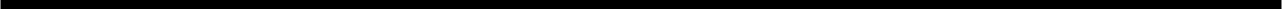 Serenity Counseling Services
2514 River Birch Drive
Suite 100-B
Meridian, MS 39301
ph: 601-483-3737
alt: 601-479-3429Serenitycounselingservices.orgKarla Weir, through Serenity Counseling Services LLC, wishes to provide quality counseling services which are within the scope of a Licensed Professional Counselor.ResourceGuideCommunity Resources for Lauderdale CountyMental Health ServicesPine Grove Outreach Center of Meridian
2320 B Street
Meridian, MS 39301
(601) 485-7094 or toll free 1-888-611-2428http://www.pinegrovetreatment.comPine Grove Behavioral Health & Addiction Services in Meridian, MS understands lasting recovery and healing begins at the roots of who we are. Transformation is deeply woven into the core of each individual through broad reaching treatment options. As a result, we have gained a reputation as one of the nation’s most comprehensive treatment campuses – drawing on cross-disciplinary expertise and multiple, whole-life treatment programs to effectively address the real complexities of life and addiction. Since 1984, Pine Grove has remained committed to being a leader in healing and changing lives, providing the highest quality behavioral health and addiction treatment services available… because life is for living.A Point of Splendor7921 Poplar Springs Drive
Meridian, MS 39305Phone: (601) 482-5353http://www.apointofsplendor.com TAME strongly believes we are the alternative to traditional therapy; simply treating addiction is not enough. Our mission at TAME is to empower each client to reclaim their lives, know their worth, and return to a state of wholeness and happiness. The holistic wellness approach we offer strives to take into account and treat the whole person mind, body, and soul.ResourceGuideCommunity Resources for Lauderdale CountyMonetary AssistanceMULTI-COUNTY COMMUNITY SERVICE AGENCY P. O. Box 820138 2900 St. Paul Street  Meridian, MS 39301 Phone: (601) 483-4838Administrative Office Hours Monday - Friday 8:00 a.m. to 5 p.m.To serve as the legal entity whereby the community may organize itself, mobilize its resources to combat poverty and the related problems of the poor, including employment, education, housing, nutrition, emergency services, income management and economic development as a charitable organization.ResourceGuideCommunity Resources for Lauderdale CountyMonetary AssistanceLauderdale County DHS Office Meridian Temporary Assistance for Needy Families (TANF) 5224 Vally St, Meridian, MS 39307(601) 483-3337Website: http://www.mdhs.state.ms.us/Temporary Assistance for Needy Families (TANF)
Paper applications can be filed at any local MDHS office by mail, fax or in person. If you have difficulty completing the application, someone will assist you at the local office. It is important to look at all application paperwork as adult applicants often have job search criteria to meet before their TANF application is approved.
If approved, TANF cash assistance generally begins on the first day following the month application is date-stamped as received in the county office. The application process can take up to 30 days.ResourceGuideCommunity Resources for Lauderdale CountyPharmacyRegion 10 PharmacyPharmacy0.2 mi · 1415 College Dr(601) 483-4821Open nowJoseph C. Simon, RPhPharmacy0.2 mi · 1415 College Dr(601) 483-4821CVS PharmacyPharmacy0.4 mi · 820 Hwy 19 N(601) 482-7194Open ⋅ Closes 8PMSteven Bozeman, RPHPharmacy0.4 mi · 820 Hwy 19 N(601) 482-7194Mr Discount DrugsPharmacy0.7 mi · 4420 8th St(601) 482-5578Open ⋅ Closes 6PMXpect First AidPharmacy1.2 mi · 71 MS-19(601) 482-8461CVSDrug Store · College Park Shopping Center0.4 mi · 820 Hwy 19 N(601) 482-7194Open ⋅ Closes 9PMAnderson PharmacyPharmacy · Anderson Regional Medical Center1.9 mi · 2124 14th St(601) 483-4221Open ⋅ Closes 6PMWalmart PharmacyPharmacy1.5 mi · 2400 Highway 19 N(601) 482-3170Open ⋅ Closes 9PMWalgreens PharmacyPharmacy1.7 mi · 1415 24th Ave(601) 693-5302Open ⋅ Closes 8PMMississippi Pharmacy ManagementPharmacy1.8 mi · 2205 14th St(601) 693-5231Open nowRebecca F. Chaney, MSPharmacy1.7 mi · 1415 24th Ave(601) 693-5302Open ⋅ Closes 10PMVital Care of MeridianPharmacy1.8 mi · 1501 23rd Ave(601) 482-4003Open ⋅ Closes 5PMResourceGuideCommunity Resources for Lauderdale CountyPharmacyMedicap PharmacyPharmacy1.9 mi · 2000 24th Ave(601) 693-0033Open ⋅ Closes 5:30PMRush Hospital Pharmacy2.1 mi · 1800 12th St(601) 703-9642Open ⋅ Closes 5PMLeslie C. Hull, RPhPharmacy1.8 mi(601) 693-0033Point Rexall Drug & GiftsPharmacy1.9 mi · 2127 24th Ave(601) 483-3367Open nowMr Discount DrugsPharmacy1.8 mi · 2205 14th St(601) 693-1978Open ⋅ Closes 9PMBioscripPharmacy1.6 mi · 1000 26th Ave(601) 482-5181ResourceGuideCommunity Resources for Lauderdale CountySenior ServicesAldersgate Retirement Community6600 Poplar Springs DriveMeridian, MS 39305Phone: 601-482-5561Fax: 601-482-5567ResourceGuideCommunity Resources for Lauderdale CountySenior ServicesBrookdale Meridian4555 35th Avenue, Meridian, MS 39305601-202-0796https://www.brookdale.comBrookdale Meridian is a senior living community in Meridian, Mississippi that offers Independent living, Assisted Living and Alzheimer’s and Dementia Care. Our community is located on four acres of beautifully landscaped grounds with a courtyard, outdoor patio and gazebo. We truly value you as an individual and our highly-trained associates are dedicated to providing tailored Levels of Care to meet all of your or your loved ones needs. Our individualized care plans provide an ideal blend of convenience and support with respect for individual preferences and needs. ResourceGuideCommunity Resources for Lauderdale CountyTransportation AssistanceMeridian Transportation Commission 1901 Front Street P.O. Box 745 Meridian, MS 39302-0745 Contact: Patricia Flowers (601) 693-6904Provides fixed route, flexible route, and demand response services along (5) routes within the city. Paratransit services provided in accordance with hours of operation. *Saturday is primarily a commuter service for Meridian Naval Air Station but not limited to those passengers.Meridian Cab Company2121 5th Street601.693.6338Union Stationunionstation@meridianms.org1901 Front Street601.484.6852The Union Station Multi-Modal Transportation Center not only serves as the hub of local and intercity transportation services, but it promotes historic preservation and was the catalyst to Meridian's downtown revitalization efforts.Choctaw TransitCommunity Regional TransportationMeridian – 601.483.1370ResourceGuideCommunity Resources for Lauderdale CountyVolunteeringCARE Lodge Domestic Violence ShelterCommunity Services Building
1627 23rd Avenue
Meridian, Mississippi 39301Mailing Address: Post Office Box 5331 Meridian, MS 39302 (601) 482-8719http://www.carelodge.com/Care Lodge provides services for over 1,000 shelter and non-shelter clients each year. Care Lodge provides services to residents of 9 counties in East Mississippi and is the only certified domestic violence shelter in MS Highway Patrol District VI.How to apply: Call, walk-ins, or make an appointment.ResourceGuideCommunity Resources for Lauderdale CountyVolunteeringThe Salvation Army - Meridian710 B StreetMeridian, MS 39301(601) 483-6156 (601) 693-7117http://salvationarmyalm.orghttp://salvationarmyalm.org/meridian/Providing emergency assistance, such as emergencyShelter (for men), food pantry, clothing, utility assistance,and assistance for survivors of disaster (e.g. householdgoods, furniture, and beds)Monday-Friday9am-3pmHow to apply: Call, walk-ins, or make an appointment.ResourceGuideCommunity Resources for Lauderdale CountyVolunteeringHope Village for Children Emergency Shelter2433 23rd Avenue Meridian, MS 39301 (601) 553-8660http://www.hopevillagems.org/Provides emergency services to children removed from their homes due to abuse, neglect, or abandonment.For every child victimized by abuse, neglect, or misfortune, we will provide HOPE.
Because we recognize each child as a unique and precious gift from God, we will:
hear their cries and respond without hesitation;
open the doors to love, understanding, and healing;
rebuild lives one child, one family, at a time;
and lead each child to a place where HOPE is born.Monday-Friday10am-5pmHow to apply: Call, walk-ins, or make an appointment.ResourceGuideCommunity Resources for Lauderdale CountyVolunteeringASLANe’S MissionCOLLINSVILLE LOCATION9155 Hwy 19 N
Collinsville, MS 39325
Phone: 601-531-3176
Store Hours: 9am-8pm, Mon-Sat
MERIDIAN LOCATION2010 Old Marion Rd
Meridian, MS 39301
(In Hidden Treasures Flea Market, behind Dairy Queen)http://aslanesmission.comASLANe’S Mission is a non-profit organization dedicated to the social re-integration of dispossessed individuals through aggressive advocacy and social welfare work. We share the love of Christ as we build relationships that will make real life changes. We work tirelessly to meet the needs of East Mississippi’s impoverished and homeless community, providing resources such as lodging, food, supplies, medical care, and job placement.ResourceGuideCommunity Resources for Lauderdale CountyVolunteeringHabitat for Humanity Lauderdale County HFH PO Box 1402Meridian, MS 39302-1402 (601) 485-4992 mbradley.habitat@gmail.comHabitat works toward our vision by building strength, stability and self-reliance in partnership with families in need of decent and affordable housing. Habitat homeowners help build their own homes alongside volunteers and pay an affordable mortgage.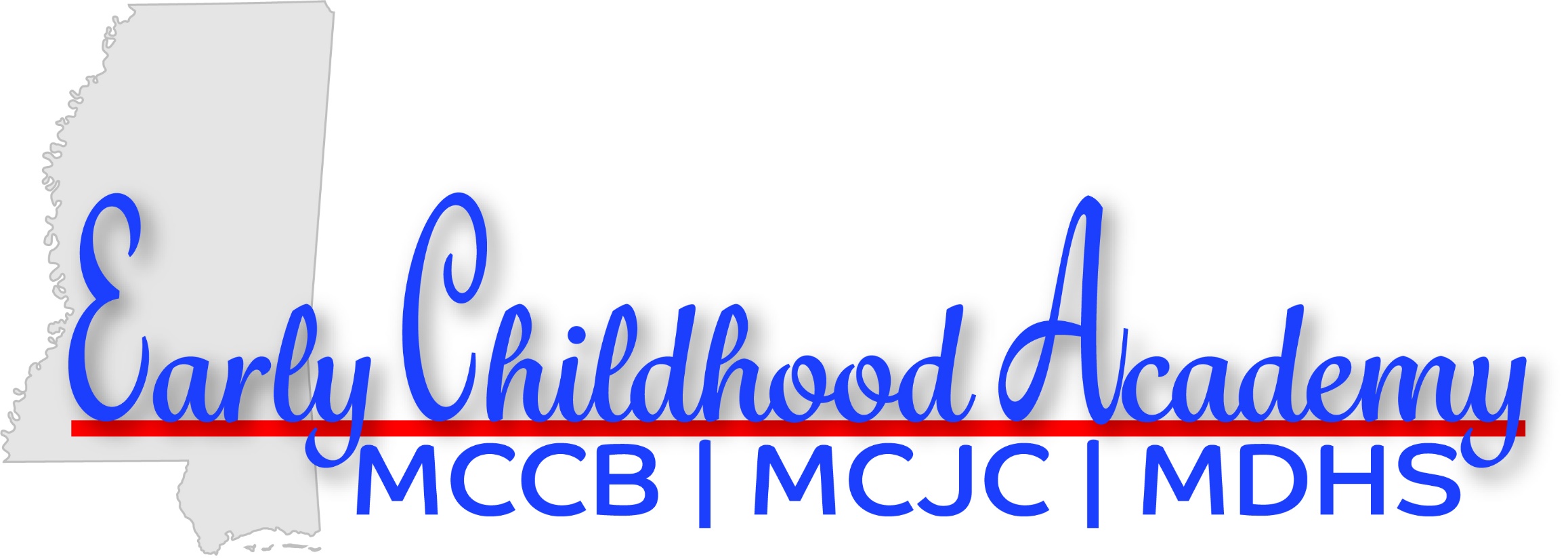 Early Childhood Academy atMeridian Community CollegeResource GuideCommunity Resources for Lauderdale County Thursday8AM–4:30PMFriday8AM–4PMSaturdayClosedSundayClosedMonday8AM–4:30PMTuesday8AM–4:30PMWednesday8AM–4:30PMLauderdale County School District Southeast Lauderdale High School 
601-483-5501 Resource GuideCommunity Resources for Lauderdale CountyEducational Support ServicesSoutheast Lauderdale Middle School 
601-485-5751West Lauderdale Elementary School 
601-737-2279West Lauderdale High School 
601-737-2277West Lauderdale Middle School 
601-737-8689Our PhilosophyNon-denominational; Services are provided regardless of race, gender, religion, national origin or incomeService rather than profit orientedNo one has ever had to leave their home on one of our campuses because they ran out of money thanks to the Sunday Fund, a benevolence fund created to meet the financial burdens of elders who have outlived their resources and can no longer afford the cost of housing or careOur ServicesService Goal: To provide elders with housing and services that meet their mental, physical and spiritual needs, as well as their residential, personal care and long-term healthcare requirementsService Area: The entire area represented by the Mississippi ConferenceRange of Services: We offer independent living cottages and/or apartments, personal care/assisted living apartments, skilled nursing care and community outreach programs such as Meals on Wheels and transportation servicesThe People We ServeTotal number served: 1,844Number of Residents: 1,402Average age: 83Number of Persons Served through Community Outreach: 442Number of Residents who Receive Charitable and/or Government Assistance: 528Thursday8AM–4:30PMFriday8AM–4PMSaturdayClosedSundayClosedMonday8AM–4:30PMTuesday8AM–4:30PMWednesday8AM–4:30PM